от 19 января 2022 года										  № 46О признании утратившим силу постановления администрации городского округа город Шахунья Нижегородской области от 16.10.2018 № 1338 «Об утверждении Порядка проведения финансовым управлением администрации городского округа город Шахунья Нижегородской области анализа осуществления главными администраторами средств бюджета городского округа город Шахунья Нижегородской области внутреннего финансового контроля и внутреннего финансового аудита»В целях приведения в соответствие с действующим законодательством администрация городского округа город Шахунья Нижегородской области 
п о с т а н о в л я е т :  Признать утратившим силу постановление администрации городского округа город Шахунья Нижегородской области от 16.10.2018 № 1338 «Об утверждении Порядка проведения финансовым управлением администрации городского округа город Шахунья Нижегородской области анализа осуществления главными администраторами средств бюджета городского округа город Шахунья Нижегородской области внутреннего финансового контроля и внутреннего финансового аудита» с 24 декабря 2021 года.Начальнику общего отдела администрации городского округа город Шахунья Нижегородской области обеспечить опубликование настоящего постановления на официальном сайте администрации городского округа город Шахунья Нижегородской области и в газете «Знамя труда».Настоящее постановление вступает в силу после официального опубликования настоящего постановления посредством размещения на официальном сайте администрации городского округа город Шахунья Нижегородской области и в газете «Знамя труда».Контроль за исполнением настоящего постановления оставляю за собой.Глава местного самоуправлениягородского округа город Шахунья						          Р.В.Кошелев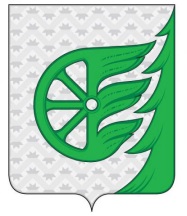 Администрация городского округа город ШахуньяНижегородской областиП О С Т А Н О В Л Е Н И Е